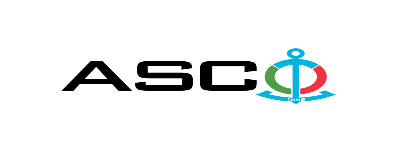 “AZƏRBAYCAN XƏZƏR DƏNİZ GƏMİÇİLİYİ” QAPALI SƏHMDAR CƏMİYYƏTİNİN№AM-156/2022 NÖMRƏLİ 23.09.2022-ci il Santexnika mallarının satınalınması MƏQSƏDİLƏ KEÇİRDİYİAÇIQ MÜSABİQƏNİN QALİBİ HAQQINDA BİLDİRİŞ                                                              “AXDG” QSC-nin Satınalmalar KomitəsiSatınalma müqaviləsinin predmeti                Santexnika mallarının satınalınmasıQalib gəlmiş şirkətin (və ya fiziki şəxsin) adı                                   Bakı Sənaye Tikinti ASCMüqavilənin qiyməti                                                246126.00 AZNMalların tədarük şərtləri (İncotresm-2010) və müddəti                                     DDPİş və ya xidmətlərin yerinə yetirilməsi müddəti10 gün ərzində